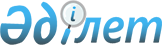 Сартоғай ауылдық округі әкімінің 2019 жылғы 19 қарашадағы № 9 "Шектеу іс-шараларын алу және Байғанин ауданы Сартоғай ауылдық округі әкімінің 2018 жылғы 5 сәуірдегі № 3 "Шектеу іс-шараларын белгілеу туралы" шешімінің күші жойылды деп тану туралы" шешіміне өзгеріс енгізу туралыАқтөбе облысы Байғанин ауданы Сартоғай ауылдық округі әкімінің 2020 жылғы 10 қарашадағы № 9 шешімі. Ақтөбе облысының Әділет департаментінде 2020 жылғы 12 қарашада № 7633 болып тіркелді
      Қазақстан Республикасының 2001 жылғы 23 қаңтардағы "Қазақстан Республикасындағы жергілікті мемлекеттік басқару және өзін-өзі басқару туралы" Заңының 35 бабына, Қазақстан Республикасының 2016 жылғы 6 сәуірдегі "Құқықтық актілер туралы" Заңының 50 бабына сәйкес, Сартоғай ауылдық округінің әкімі ШЕШІМ ҚАБЫЛДАДЫ:
      1. Сартоғай ауылдық округі әкімінің 2019 жылғы 19 қарашадағы № 9 "Шектеу іс-шараларын алу және Байғанин ауданы Сартоғай ауылдық округі әкімінің 2018 жылғы 5 сәуірдегі № 3 "Шектеу іс-шараларын белгілеу туралы" шешімінің күші жойылды деп тану туралы" (нормативтік құқықтық актілерді мемлекеттік тіркеу Тізілімінде № 6471 болып тіркелген, 2019 жылғы 22 қарашада Қазақстан Республикасы нормативтік құқықтық актілерінің электрондық түрдегі эталондық бақылау банкінде жарияланған) шешіміне келесі өзгеріс енгізілсін:
      3 тармақтың бірінші абзацы келесі редакцияда жазылсын:
      "3. Ақтөбе облысы Байғанин ауданы Сартоғай ауылдық округі әкімінің аппараты" мемлекеттік мекемесі заңнамада белгіленген тәртіппен:".
      2. "Ақтөбе облысы Байғанин ауданы Сартоғай ауылдық округі әкімінің аппараты" мемлекеттік мекемесі заңнамада белгіленген тәртіппен:
      1) осы шешімді Ақтөбе облысының Әділет департаментінде мемлекеттік тіркеуді;
      2) осы шешімді оны ресми жариялағаннан кейін Байғанин аудандық әкімдігінің интернет-ресурсында орналастыруды қамтамасыз етсін.
      3. Осы шешім оның алғашқы ресми жарияланған күнінен бастап қолданысқа енгізіледі.
					© 2012. Қазақстан Республикасы Әділет министрлігінің «Қазақстан Республикасының Заңнама және құқықтық ақпарат институты» ШЖҚ РМК
				
А. Махан
